З метою удосконалення чинного законодавства, яке направлене на захист майнових прав дітей, позбавлених батьківського піклування, недопущення та запобігання їх порушень, керуючись статтею 40 Закону України «Про місцеве самоврядування в Україні», виконавчий комітет Сумської міської радиВИРІШИВ:1. Звернутися до Верховної Ради України, Кабінету Міністрів України, Міністерства юстиції України, Міністерства соціальної політики України, Уповноваженого Верховної Ради України з прав людини стосовно врегулювання питання щодо захисту майнових прав дітей позбавлених батьківського піклування (звернення додається).2. Управлінню «Служба у справах дітей» Сумської міської ради (Подопригора В.В.) направити дане рішення адресатам, зазначеним у зверненні.3. Контроль за виконанням даного рішення покласти на керуючого справами виконавчого комітету Сумської міської ради Павлик Ю.А.Міський голова								           О.М. ЛисенкоЧайченко О.В., Подопригора В.В. 700-630, 701-915Розіслати: згідно зі спискомДодатокдо рішення Виконавчого комітету Сумської міської радивід                      №Зверненнядо Верховної Ради України, Кабінету Міністрів України, Міністерства юстиції України, Міністерства соціальної політики України, Уповноваженого Верховної Ради України з прав людини стосовно врегулювання питання щодо захисту майнових прав дітей позбавлених батьківського піклуванняВиконавчий комітет Сумської міської ради, відповідно до статті 56 Цивільного кодексу України та статті 34 Закону України «Про місцеве самоврядування в Україні» є органом опіки та піклування, який здійснює повноваження, у тому числі, щодо захисту прав та інтересів малолітніх та неповнолітніх осіб.Під час роботи комісії з питань захисту прав дитини, яка є консультативно-дорадчим органом Виконавчого комітету Сумської міської ради, непоодинокі випадки, коли особи внаслідок позбавлення їх батьківських прав набувають більш привілейований стан, ніж у них був до такого позбавлення. Наприклад, діти разом з батьками мешкали та були зареєстровані у неприватизованому житлі. Після позбавлення осіб батьківських прав, діти, позбавлені батьківського піклування, направляються до інтернатних закладів, що тягне за собою зміну реєстрації місця проживання дітей і подальша приватизація житла відбувається без їх участі. На нашу думку, це є не справедливим по відношенню як до дітей, так і органів публічної влади. У таких випадках обов’язок забезпечення житлом дітей, позбавлених батьківського піклування, покладається на державу та органи місцевого самоврядування, однак, беручи до уваги обмежені можливості, вирішення житлових питань вказаної категорії дітей відбувається, нажаль, повільно від бажаного.Наведені випадки свідчать про необхідність законодавчого врегулювання питання щодо виключення можливості поліпшення майнового стану осіб, позбавлених батьківських прав, та введення в законодавство України інституту обмеження майнових прав осіб, позбавлених батьківських прав. Зміст такого структурного елементу законодавства може полягати у наступному:1) внести зміни до Цивільного та Сімейного кодексів України щодо:а) обмеження особам, позбавлених батьківських прав, розпоряджатися будь-яким належним їм нерухомим майном (часткою) без згоди органу опіки та піклування до досягнення дитиною, позбавленої батьківського піклування, 18 річного віку;б) обмеження особам, позбавлених батьківських прав, розпоряджатися будь-яким належним їм нерухомим майном (часткою) без згоди дитини, позбавленої батьківського піклування, після досягнення нею 18 річного віку;2) внести зміни до законодавства України щодо можливості виїзду осіб, позбавлених батьківських прав, за межі України за умови внесення відповідних коштів на депозитний рахунок дитини;3) запровадження створення та функціонування Єдиного державного реєстру осіб позбавлених/поновлених батьківських прав, як систематизованої бази даних, передбачивши у вказаному реєстрі обмеження щодо вказаних осіб у розпорядженні нерухомим майном, яке повинно відбуватись виключно за згодою/дозволом органу опіки і піклування або дитини, позбавленої батьківського піклування, після досягнення нею 18 річного віку.Метою таких обмежень є не тільки спонукання батьків належним чином виконувати свої батьківськи обов’язки, але і додаткові матеріальні гарантії по відношенню до дітей, позбавлених батьківського піклування.Розуміємо, що введення інституту обмеження майнових прав осіб, позбавлених батьківських прав, потребує складної та системної роботи законодавчої влади в галузі матеріального та процесуального законодавства, але вважаємо, що внесення таких змін до законодавства потрібні суспільству. З повагою,Сумський міський голова						           О.М. ЛисенкоНачальник правового управління				         О.В. ЧайченкоСумська міська радаВиконавчий комітетРІШЕННЯПро звернення до Верховної Ради України, Кабінету Міністрів України, Міністерства юстиції України, Міністерства соціальної політики України, Уповноваженого Верховної Ради України з прав людини стосовно врегулювання питання щодо захисту майнових прав дітей позбавлених батьківського піклування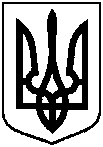 